Об утверждении форм и форматов документов, используемых при проведении налогового мониторинга, и требований к нимВ соответствии с пунктом 4 статьи 31,  пунктом 6 статьи 105.26, пунктами 1, 2, 3, 4 и 7 статьи 105.27, пунктами 1.1 и 2 статьи 105.28 Налогового кодекса Российской Федерации (Собрание законодательства Российской Федерации, 1998, № 31, ст. 3824; 2016, № 18, ст. 2506; 2016, № 27, ст. 4173; 2021, № 1, ст. 9), на основании подпункта 5.9.37 пункта 5 Положения о Федеральной налоговой службе, утвержденного постановлением Правительства Российской Федерации от 30.09.2004 № 506 «Об утверждении Положения о Федеральной налоговой службе» (Собрание законодательства Российской Федерации, 2004, № 40, ст. 3961; 2015, № 15, ст. 2286), приказываю:1. Утвердить:форму заявления о проведении налогового мониторинга согласно приложению № 1 к настоящему приказу; формат представления заявления о проведении налогового мониторинга 
в электронной форме согласно приложению № 2 к настоящему приказу;форму уведомления об отзыве заявления о проведении налогового мониторинга согласно приложению № 3 к настоящему приказу;формат представления уведомления об отзыве заявления о проведении налогового мониторинга в электронной форме согласно приложению № 4 
к настоящему приказу;форму заявления об отказе в проведении налогового мониторинга согласно приложению № 5 к настоящему приказу;формат представления заявления об отказе в проведении налогового мониторинга в электронной форме согласно приложению № 6 к настоящему приказу;форму регламента информационного взаимодействия согласно приложению № 7 к настоящему приказу; требования к регламенту информационного взаимодействия согласно приложению № 8 к настоящему приказу; формат представления регламента информационного взаимодействия 
в электронной форме согласно приложению № 9 к настоящему приказу;форму информации об организациях, о физических лицах, которые прямо и (или) косвенно участвуют в организации, представляющей заявление о проведении налогового мониторинга, и при этом доля такого участия составляет более 
25 процентов согласно приложению № 10 к настоящему приказу;формат представления информации об организациях, о физических лицах, которые прямо и (или) косвенно участвуют в организации, представляющей заявление о проведении налогового мониторинга, и при этом доля такого участия составляет более 25 процентов, в электронной форме согласно приложению № 11 
к настоящему приказу;форму учетной политики для целей налогообложения организации согласно приложению № 12 к настоящему приказу;требования к формату представления учетной политики для целей налогообложения организации в электронной форме согласно приложению № 13 к настоящему приказу;форму решения о проведении налогового мониторинга согласно приложению № 14 к настоящему приказу;форму решения об отказе в проведении налогового мониторинга согласно приложению № 15 к настоящему приказу;форму решения о продлении срока проведения налогового мониторинга согласно приложению № 16 к настоящему приказу;форму уведомления о наличии оснований для досрочного прекращения налогового мониторинга согласно приложению № 17 к настоящему приказу;форму уведомления об устранении обстоятельств, являющихся основанием для досрочного прекращения налогового мониторинга, согласно приложению № 18 к настоящему приказу;формат представления уведомления об устранении обстоятельств, являющихся основанием для досрочного прекращения налогового мониторинга, согласно приложению № 19 к настоящему приказу;форму решения о досрочном прекращении налогового мониторинга согласно приложению № 20 к настоящему приказу;форму уведомления об отсутствии оснований для досрочного прекращения налогового мониторинга согласно приложению № 21 к настоящему приказу.2. Признать утратившими силу абзацы второй - седьмой, одиннадцатый пункта 1 приказа ФНС России от 21.04.2017 № ММВ-7-15/323@ «Об утверждении форм документов, используемых при проведении налогового мониторинга, и требований к ним» (зарегистрирован Министерством юстиции Российской Федерации 22.06.2017, регистрационный номер 47108).3. Руководителям (исполняющим обязанности руководителя) управлений Федеральной налоговой службы по субъектам Российской Федерации, начальникам межрегиональных инспекций Федеральной налоговой службы по крупнейшим налогоплательщикам довести настоящий приказ до нижестоящих налоговых органов и обеспечить его применение.4. Контроль за исполнением настоящего приказа возложить на заместителя руководителя Федеральной налоговой службы, координирующего вопросы проведения налогового мониторинга.  Руководитель Федеральной налоговой службы                                                                                             Д.В.ЕгоровМИНФИН РОССИИФЕДЕРАЛЬНАЯ НАЛОГОВАЯ СЛУЖБА(ФНС России)ПРИКАЗМИНФИН РОССИИФЕДЕРАЛЬНАЯ НАЛОГОВАЯ СЛУЖБА(ФНС России)ПРИКАЗМИНФИН РОССИИФЕДЕРАЛЬНАЯ НАЛОГОВАЯ СЛУЖБА(ФНС России)ПРИКАЗМИНФИН РОССИИФЕДЕРАЛЬНАЯ НАЛОГОВАЯ СЛУЖБА(ФНС России)ПРИКАЗМИНФИН РОССИИФЕДЕРАЛЬНАЯ НАЛОГОВАЯ СЛУЖБА(ФНС России)ПРИКАЗМИНФИН РОССИИФЕДЕРАЛЬНАЯ НАЛОГОВАЯ СЛУЖБА(ФНС России)ПРИКАЗМИНФИН РОССИИФЕДЕРАЛЬНАЯ НАЛОГОВАЯ СЛУЖБА(ФНС России)ПРИКАЗМИНФИН РОССИИФЕДЕРАЛЬНАЯ НАЛОГОВАЯ СЛУЖБА(ФНС России)ПРИКАЗ«»2021 г.№МоскваМоскваМоскваМоскваМоскваМоскваМоскваМосква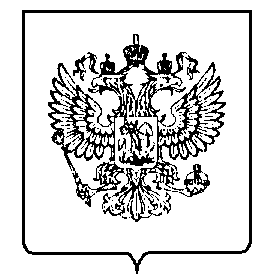 